Publicado en Madrid  el 22/10/2020 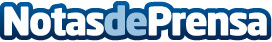 El Corte Inglés alcanza los 40 puntos de venta de Leon The Baker, la panadería artesana y sin glutenEl Corte Inglés abre en su centro de Goya (Madrid), junto al supermercado, un córner de Leon the Baker, la panadería artesanal sin gluten. Leon the Baker elabora todos sus productos con ingredientes 100% naturales y es pionero en el sector, ya que trabaja con métodos e ingredientes libres de gluten sin aditivos, conservantes artificiales ni colorantesDatos de contacto:Leon The Baker 918763496Nota de prensa publicada en: https://www.notasdeprensa.es/el-corte-ingles-alcanza-los-40-puntos-de-venta Categorias: Nacional Gastronomía Sociedad Madrid Restauración Consumo http://www.notasdeprensa.es